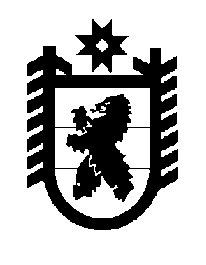 МИНИСТЕРСТВО ОБРАЗОВАНИЯ РЕСПУБЛИКИ КАРЕЛИЯП  Р  И  К  А  ЗПЕТРОЗАВОДСК            31.01.2014	№ 81В соответствии с пунктом 6 части 1 статьи 8 Федерального закона от 29 декабря 2012 года № 273-ФЗ «Об образовании в Российской Федерации»ПРИКАЗЫВАЮ:1. Внести в Порядок подготовки и проведения конкурсного отбора Министерством образования Республики Карелия некоммерческих организаций, не являющихся государственными учреждениями Республики Карелия, имеющих право на получение субсидий из бюджета Республики Карелия, утвержденный приказом Министерства образования Республики Карелия от 14 марта 2013 года № 243 «Об утверждении Порядка подготовки и проведения конкурсного отбора Министерством образования Республики Карелия некоммерческих организаций, не являющихся государственными учреждениями Республики Карелия, имеющих право на получение субсидий из бюджета Республики Карелия», следующие изменения:1) в пункте 3 слова «имеющие государственную аккредитацию негосударственные общеобразовательные учреждения, реализующие основные общеобразовательные программы дошкольного, начального общего, основного общего, среднего (полного) общего образования» заменить словами «частные дошкольные образовательные организации, частные общеобразовательные организации, осуществляющие образовательную деятельность по имеющим государственную аккредитацию основным общеобразовательным программам дошкольного, начального общего, основного общего, среднего общего образования»;2) в пункте 4 приложения № 1:абзац третий изложить в следующей редакции:«Количество обучающихся по каждой реализуемой программе (направленности группы)_________________________________________________»;дополнить абзацем пятым следующего содержания:«Сведения о направленностях групп___________________________________».2. Отменить приказ Министерства образования Республики Карелия от 19 декабря 2013 года № 1223 «О внесении изменений в приказ Министерства образования Республики Карелия от 14 марта 2013 года № 243».3. Контроль за исполнением приказа оставляю за собой. Министр							         				А.Н. Морозов 